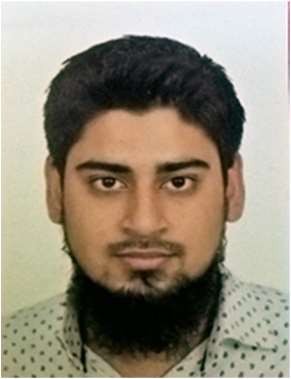 CAREER OBJECTIVESA fresh graduate in chemical engineering who wants to join an organization where my knowledge of chemical engineering can be best utilized and where I can get good career growth, both intellectually and financially.Available from 1st December 2019.+601136643400muzammil25@live.comADDRESS:Pantai Hillpark Phase 5, Bangsar South, Kuala LumpurReadingSportsSocializingComputerTravellingSYED MUZAMMIL IQBALEDUCATIONBachelor’s in chemical engineeringUniversity of Malaya (UM)- Kuala Lumpur2013 – 2019Attended a full-time student in Engineering Studies Department and earned a bachelor’s degree in the field of Chemical Engineering.
• CGPA (2.96) GCE A-Levels (Cambridge International Examinations)Beaconhouse School System- Karachi, Pakistan2011 - 2013• 4 GCEs grades A - B, including Math, Biology, Chemistry and Physics3Phase Reservoir Technology Sdn Bhd - [Intern]July 2019–September 2019• As an intern, assisted and performed different tests related to oil sampling and analysis including flash liberation test, bubble point determination and pour point test.• Developed communication and teamwork skills required at professional level.  Conservative Volunteer - University of Malaya• Leaded a team of six people to improve green spaces in local areas; with the aim of reconnecting people and the community with nature.PROJECTSResearch Project – (Iterative Learning Control in Fed-Batch Fermentation Process)• Developed Iterative learning algorithm to optimize fed-batch fermentation process.Design Project – (Production of Dimer Acid from Palm Kernel Oil)• Worked in a group to design Dimer acid production plant including technical and economic feasibility, process flow diagram and P&ID.Cultural Entrepreneurship Project• Worked as a group to develop business plan and skills to manage and run a business stall.